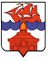 РОССИЙСКАЯ ФЕДЕРАЦИЯКРАСНОЯРСКИЙ КРАЙТАЙМЫРСКИЙ ДОЛГАНО-НЕНЕЦКИЙ МУНИЦИПАЛЬНЫЙ РАЙОНАДМИНИСТРАЦИЯ СЕЛЬСКОГО ПОСЕЛЕНИЯ ХАТАНГАПОСТАНОВЛЕНИЕ (в редакции постановления Администрации сельского поселения Хатанга от 03.05.2023 № 073 – П)24.04.2023 г.                                                                                              № 067 – П О подготовке и проведении мероприятий, посвященных празднованию 78-й годовщины Победы советского народа в Великой Отечественной войне 1941-1945 годов В соответствии с Федеральным законом от 13.03.1995 № 32-ФЗ «О днях воинской славы и памятных датах России», в связи с празднованием 78-ой годовщины Победы советского народа в Великой Отечественной войне 1941-1945 годов,ПОСТАНОВЛЯЮ:Организовать 5 - 9 мая 2023 года на территории сельского поселения Хатанга проведение праздничных мероприятий, посвященных празднованию 78-й годовщины Победы советского народа в Великой Отечественной войне 1941 – 1945 годов (далее - праздничные мероприятия).Утвердить состав Организационного комитета по подготовке и проведению праздничных мероприятий, согласно приложению № 1.Утвердить план по подготовке и проведению праздничных мероприятий, согласно приложению № 2.Утвердить программу праздничных мероприятий, согласно приложению № 3.Муниципальному бюджетному учреждению культуры «Хатангский культурно-досуговый комплекс» (Лаптукова И.А.), Отделу культуры, молодежной политики и спорта администрации сельского поселения Хатанга (Платонов Ф.Ю.)  организовать проведение праздничных мероприятий подведомственными учреждениями в населенных пунктах сельского поселения Хатанга. Отделу культуры, молодёжной политики и спорта администрации сельского поселения Хатанга (Платонов Ф.Ю.) в срок до 25.04.2023 г. информировать руководителей предприятий, организаций, находящихся на территории сельского поселения Хатанга о подготовке и участии трудовых коллективов в праздничных мероприятиях, оформлении праздничной атрибутикой прилегающих территорий.Отделу делопроизводства и кадрового обеспечения Администрации сельского поселения Хатанга (Мосылева С.П.) обеспечить освещение праздничных мероприятий на официальном сайте органов местного самоуправления сельского поселения Хатанга www.hatanga24.ru.Рекомендовать:8.1. Отделению полиции Отдела МВД России по Таймырскому Долгано-Ненецкому району (Благодаров К.А.) обеспечить охрану общественного порядка и общественную безопасность в местах проведения праздничных мероприятий, регулирование движения транспорта и пешеходов в местах проведения праздничных мероприятий 9 мая 2023 г. в с. Хатанга.8.2. Краевому государственному бюджетному учреждению здравоохранения «Таймырская районная больница № 1» (Чумляков С.В.) обеспечить своевременное прибытие скорой медицинской помощи (в т.ч. санавиации) в случае вызова к местам проведения массовых праздничных мероприятий, обеспечить присутствие медицинского работника в местах проведения массовых мероприятий.8.3. Пожарно-спасательной части № 74 16 Пожарно-спасательного отряда Федеральной Противопожарной Службы Государственной Противопожарной Службы Главного Управления МЧС России по Красноярскому краю (Тимшин А.А.) обеспечить пожарную безопасность в местах проведения праздничных мероприятий. Опубликовать постановление в Информационном бюллетене Хатангского сельского Совета депутатов и Администрации сельского поселения Хатанга и на официальном сайте органов местного самоуправления сельского поселения Хатанга www.hatanga24.ruКонтроль за исполнением настоящего постановления оставляю за собой.Постановление вступает в силу с момента подписания.Исполняющий обязанности Главысельского поселения Хатанга                                                         А.В. Вешняков Приложение № 1  к постановлению Администрации сельского поселения Хатангаот 24.04.2023 г. № 067 - ПСОСТАВОрганизационного комитета по подготовке и проведению мероприятий, посвященных празднованию 78-й годовщины Победы советского народа в Великой Отечественной войне 1941 – 1945 годов Приложение № 2  к постановлению Администрации сельского поселения Хатангаот 24.04.2023 г. № 067 – П(в ред. постановления Администрации сельского поселения Хатанга от 03.05.2023 № 073 – П)План по подготовке и проведению праздничных мероприятий, посвященных празднованию              78-й годовщины Победы советского народа в Великой Отечественной войнеПриложение № 3  к постановлению Администрации сельского поселения Хатангаот 24.04.2023 г. № 067 – П(в ред. постановления Администрации сельского поселения Хатанга от 03.05.2023 № 073 – П)Программа праздничных мероприятий, посвященных празднованию 78-й годовщины Победы в Великой Отечественной войнеЗоткина Татьяна Валериевназаместитель Главы сельского поселения Хатанга по социальным вопросам, культуре и спорту, председатель Организационного комитета.Платонов Филипп Юрьевичначальник Отдела культуры, молодежной политики и спорта администрации сельского поселения Хатанга, заместитель председателя Организационного комитета.Немцова Дарья Валерьевнаведущий специалист Отдела культуры, молодежной политики и спорта администрации сельского поселения Хатанга, секретарь Организационного комитета.Члены Организационного комитета:Члены Организационного комитета:Беляев Александр Вячеславовичпредседатель Хатангского сельского Совета депутатов;Федосеева Александра Савельевнаначальник Отдела по развитию традиционных промыслов и обеспечению жизнедеятельности поселков Администрации сельского поселения Хатанга;Храмова Арина Николаевнаначальник Отдела ЖКХ, благоустройства и градостроительства Администрации сельского поселения Хатанга;Мосылева Светлана Павловнаначальник Отдела делопроизводства и кадрового обеспечения Администрации сельского поселения Хатанга;Попкова Наталья Геннадьевнаисполняющая обязанности заместителя начальника Управления образования - начальника Отдела образовательных учреждений сельского поселения Хатанга;Лаптукова ИринаАлексеевнаисполняющая обязанности директора Муниципального бюджетного учреждения культуры «Хатангский культурно-досуговый комплекс»;Попова Яна Геннадьевназаведующая Домом культуры с. Хатанга Муниципального бюджетного учреждения культуры «Хатангский культурно-досуговый комплекс»;Терешкович Дмитрий Игоревичначальник Пограничного поста в с. Хатанга (по согласованию);Кузьмин Сергей АлександровичАджавенко Александр ПавловичДуксина Варвара Николаевна генеральный директор Общества с ограниченной ответственностью «Энергия» (по согласованию);исполняющий обязанности начальника отделения полиции Отдела МВД России по Таймырскому Долгано-Ненецкому району;председатель Совета Ассоциации коренных малочисленных народов Севера сельского поселения Хатанга Таймырского Долгано-Ненецкого муниципального района (по согласованию).№НаименованиеСрок исполненияИсполнитель/ организаторИсполнитель/ организаторИнформирование руководителей предприятий, организаций, индивидуальных предпринимателей о подготовке и участии трудовых коллективов в праздничных мероприятиях, оформлении праздничной атрибутикой прилегающих территорийдо 21 апреля 2023Отдел культуры молодежной политики и спорта администрации сельского поселения Хатанга (Платонов Ф.Ю.)Отдел культуры молодежной политики и спорта администрации сельского поселения Хатанга (Платонов Ф.Ю.)Акция «Обелиск». Очистка территории и благоустройство памятных мест, посвященных Великой отечественной войне в населенных пунктах с. Хатанга, п. Кресты, п. Новая, п. Хета, п. Катырык. 5-6 мая2023Отряд волонтеров Победы,отряды Юнармии, Территориальные отделы Администрации сельского поселения ХатангаОтряд волонтеров Победы,отряды Юнармии, Территориальные отделы Администрации сельского поселения ХатангаУборка территорий – коллективные субботники трудовых коллективов, обучающихся, волонтеров, жителей многоквартирных домов, жителей поселков2 – 5 мая2023Отдел ЖКХ, благоустройства и градостроительства Администрации сельского поселения Хатанга (Храмова А.Н.)Отдел ЖКХ, благоустройства и градостроительства Администрации сельского поселения Хатанга (Храмова А.Н.)Организация участия во Всероссийской акции «Георгиевская ленточка»28.04.2023-09.05.2023Отдел культуры, молодежной политики и спорта администрации сельского поселения ХатангаОрганизация участия в акции «Бессмертный автополк» - автопробег (информирование, оформление, сопровождение и ограничение движения)   21.04.2023-08.05.2023Отдел культуры, молодежной политики и спорта администрации сельского поселения ХатангаОтдел культуры, молодежной политики и спорта администрации сельского поселения ХатангаУчастие во Всероссийской акции «Окна Победы»02.05.2023 – 10.05.2023Образовательные учреждения, учреждения культуры, организации, предприятия торговые точки, гражданеОбразовательные учреждения, учреждения культуры, организации, предприятия торговые точки, гражданеУстановка флагов по ул. Советская и у стелы «Павшим в боях за Родину 1941-1945» в с. Хатанга08 мая 2023Общество с ограниченной ответственностью «Энергия»(Кузьмин С.А.)Общество с ограниченной ответственностью «Энергия»(Кузьмин С.А.)Установка надувной конструкции «9 мая»08 мая 2023Общество с ограниченной ответственностью «Энергия»(Кузьмин С.А.)Общество с ограниченной ответственностью «Энергия»(Кузьмин С.А.)Организационные мероприятия по подготовке празднования 78-летия Победы в поселках сельского поселения Хатангадо 08 мая 2023Территориальные отделы поселков Администрации сельского поселения ХатангаТерриториальные отделы поселков Администрации сельского поселения ХатангаТематическое оформление с использованием официальной символики объектов розничной торговли и услуг, организаций и предприятий (флажки, растяжки, ленты и т.п.) в предпраздничный и праздничный период Дня Победыдо 05 мая 2023Индивидуальные предприниматели,руководители организаций и предприятийИндивидуальные предприниматели,руководители организаций и предприятийИзготовление, приобретение цветов и венков, праздничной атрибутики для участия в митингедо 07 мая 2023Руководители организаций и предприятийРуководители организаций и предприятийПодготовка сценария митинга в с. Хатангадо 26 апреля 2023Муниципальное бюджетное учреждение культуры «Хатангский культурно-досуговый комплекс» (Лаптукова И.А.)Муниципальное бюджетное учреждение культуры «Хатангский культурно-досуговый комплекс» (Лаптукова И.А.)Обеспечение звуковым оформлением митинга 09 мая 2023Центр народного творчества МБУК «Хатангский культурно-досуговый комплекс» (Федосеева М.Е.)Центр народного творчества МБУК «Хатангский культурно-досуговый комплекс» (Федосеева М.Е.)Праздничное оформление места проведения митинга08 мая 2023Отдел культуры, молодежной политики и спорта администрации сельского поселения Хатанга при участии волонтеровОтдел культуры, молодежной политики и спорта администрации сельского поселения Хатанга при участии волонтеровСценарные планы праздничных концертов ко Дню Победы в Домах культуры до 26 апреля 2023Муниципальное бюджетное учреждение культуры «Хатангский культурно-досуговый комплекс» (Лаптукова И.А.)Муниципальное бюджетное учреждение культуры «Хатангский культурно-досуговый комплекс» (Лаптукова И.А.)Праздничное оформление Домов культуры к проведению мероприятий до 07 мая 2023Муниципальное бюджетное учреждение культуры «Хатангский культурно-досуговый комплекс»(Лаптукова И.А.)Муниципальное бюджетное учреждение культуры «Хатангский культурно-досуговый комплекс»(Лаптукова И.А.)Методическое сопровождение сельских домов культуры в организации и проведении праздничных мероприятий в поселкахдо 05 мая 2023 Муниципальное бюджетное учреждение культуры «Хатангский культурно-досуговый комплекс»(Лаптукова И.А.)Муниципальное бюджетное учреждение культуры «Хатангский культурно-досуговый комплекс»(Лаптукова И.А.)Организационные мероприятия по подготовке празднования 78-летия Победы в поселках сельского поселения Хатанга до 01 мая 2023Территориальные отделы поселков Администрации сельского поселения Хатанга Территориальные отделы поселков Администрации сельского поселения Хатанга Размещение анонсов, объявлений и информации о торжественных мероприятиях на сайтах организаций, органов местного самоуправления03 - 10 мая 2023Мосылева С.П.,Лаптукова И.А.,Кальчук В.К.,Попкова Н.Г. Мосылева С.П.,Лаптукова И.А.,Кальчук В.К.,Попкова Н.Г. Музыкальная подборка тематических песен для уличной трансляции 9 мая. Запись 3-х песен для коллективного исполнениядо 05 мая 2023Муниципальное бюджетное учреждение культуры «Хатангский культурно-досуговый комплекс»(Лаптукова И.А.)Муниципальное бюджетное учреждение культуры «Хатангский культурно-досуговый комплекс»(Лаптукова И.А.)Сверка списков лиц из числа детей войны, почетных граждан Таймыра и Хатангского района До 25. 04Отдел культуры молодежной политики и спорта администрации сельского поселения Хатанга (Платонов Ф.Ю.)Отдел культуры молодежной политики и спорта администрации сельского поселения Хатанга (Платонов Ф.Ю.)Подготовка персонального поздравления Главы сельского поселения Хатанга с Днем Победы лиц из числа детей войны, почетных граждан, руководителей и коллективов,  приглашений на официальные мероприятия. Направление поздравлений в поселкидо 06 маяОтдел делопроизводства и кадрового обеспечения Администрации сельского поселения Хатанга (Мосылева С.П.)Отдел делопроизводства и кадрового обеспечения Администрации сельского поселения Хатанга (Мосылева С.П.)Подготовка поздравления Главы сельского поселения Хатанга с Днем Победы для размещения на сайте ОМСУ, электронной рассылки предприятиям, организациям, территориальным отделам поселков. 4-5 мая 2023Отдел делопроизводства и кадрового обеспечения Администрации сельского поселения Хатанга (Мосылева С.П.)Отдел делопроизводства и кадрового обеспечения Администрации сельского поселения Хатанга (Мосылева С.П.)Вручение в с. Хатанга и в поселках лицам из числа детей войны, почетным гражданам поздравлений с Днем Победы и приглашений на официальные мероприятиядо 06 мая 2023 Отдел культуры молодежной политики и спорта администрации сельского поселения Хатанга (Платонов Ф.Ю.), Территориальные отделы Администрации сельского поселения Хатанга  Отдел культуры молодежной политики и спорта администрации сельского поселения Хатанга (Платонов Ф.Ю.), Территориальные отделы Администрации сельского поселения Хатанга  Организация «Вахты памяти» у памятных мест, посвященных Великой Отечественной войне (места проведения митинга)09 мая 2023Образовательные учреждения сельского поселения Хатанга (Попкова Н.Г.) во взаимодействии с Пограничным постом в с. Хатанга Образовательные учреждения сельского поселения Хатанга (Попкова Н.Г.) во взаимодействии с Пограничным постом в с. Хатанга Мониторинг участников митинга, их информирование о порядке проведения митингадо 25 апреля  2023Отдел культуры, молодежной политики и спорта администрации сельского поселения Хатанга (Платонов Ф.Ю.)Отдел культуры, молодежной политики и спорта администрации сельского поселения Хатанга (Платонов Ф.Ю.)Организация акции «Георгиевская ленточка» среди участников митинга09 мая 2023Администрация сельского поселения Хатанга (Платонов Ф.Ю.)Администрация сельского поселения Хатанга (Платонов Ф.Ю.)Обеспечение общественного порядка при проведении мероприятий  09 мая Отдел полиции(Благодаров К.А.)Отдел полиции(Благодаров К.А.)Ограничение движения транспорта 09 мая с 10.00-12.00Отдел полиции(Благодаров К.А.) Отдел полиции(Благодаров К.А.) Сопровождение автопробега «Бессмертный автополк»09 мая 11.45 – 12.20Отдел полиции(Благодаров К.А.)Отдел полиции(Благодаров К.А.)Медицинское сопровождение мероприятий 09 мая 2023 КГБУЗ «Таймырская районная больница № 1»(Чумляков С.В.)КГБУЗ «Таймырская районная больница № 1»(Чумляков С.В.)МероприятиеДата проведенияМесто проведенияОтветственный за проведениеКнижно-иллюстративные выставки, фотовыставки, связанные с событиями Великой отечественной войныВикторины о Великой Отечественной войне для 1 - 8 классов «Подвиг на все времена»апрель- май 2023Хатангская Централизованная библиотечная система,филиалы Хатангской Централизованной библиотечной системы в поселках, школьные библиотекиЗаведующая Хатангской Централизованной библиотечной системы Чалая И.А. Заведующие школьными библиотекамиКонкурс рисунков «78 лет Великой Победе»апрель 2023Образовательные организациисельского поселения ХатангаРуководители образовательных организацийУроки мужества и классные часы:«Помним, гордимся, наследуем»«О героях былых времен» и др.апрель-май 2023Образовательные организациисельского поселения ХатангаРуководители образовательных организацийВоенно-патриотическая игра «Зарница» май 2023Образовательные организациисельского поселения ХатангаРуководители образовательных организацийЧтение художественной литературы, разучивание и прослушивание песен военных лет «Они сражались за Родину»26 апреляТМКДОУ «Хатангский детский сад комбинированного вида «Солнышко»Руководители дошкольных образовательных учреждений Лыжный забег среди школьников, посвящённый 78-й годовщине Победы в Великой Отечественной войне29 апреля 2023с. Хатанга, поселкиОтдел культуры, молодежной политики и спорта Руководители образовательных организацийКонкурс стихов о войнеапрель-май 2023Образовательные организациисельского поселения ХатангаРуководители образовательных организацийЭкскурсии для обучающихся в школьный музеймай 2023ТМКОУ «Хатангская школа №1»ДиректорТМКОУ «Хатангская средняя школа № 1»Токаренко А.И.Военно-патриотические уроки, беседы, лекции, презентации для воспитанников детского сада, школьниковс 26 апреля по 07 мая 2023Музей с. ХатангаФГБУ «Объединенная дирекция заповедников Таймыра» с. ХатангаПупкова А.М.Акция «Голубь мира – голубь Победы»с 02 мая по 05 мая 2023Организации, учреждения, население Руководители Час истории «Их славе память потомков верна»04 мая 2023Читальный зал БиблиотекаЗаведующая Хатангской Централизованной библиотечной системы Чалая И.А.Тематический вечер «Время и память»05.05.202315.00Читальный зал Библиотека Заведующая Хатангской Централизованной библиотечной системы Чалая И.А.Выставка рисунков учащихся отделения ИЗО «Нам дороги эти позабыть нельзя»05-15.052023МКУ ДО «Детская школа искусств» 2 этажДиректорМКУ ДО «Детская школа искусств» В.К. КальчукЛитературно-музыкальная гостиная «Песня, опаленная войной»03 мая 202315.00Читальный зал БиблиотекаДиректорМКУ ДО «Детская школа искусств» В.К. КальчукТематические громкие читки, литературные часы, посвященные Дню Победы07 мая 2023Детская библиотека, библиотеки-филиалы в поселкахЗаведующая Хатангской Централизованной библиотечной системы Чалая И.А.Единый урок «Музыка победы»05 мая 2023МКУ ДО «Детская школа искусств»ДиректорМКУ ДО «Детская школа   искусств» В.К. КальчукТворческая мастерская «День Победы»05 мая 2023Дом культуры с. Хатанга салон (дети)Заведующая ДК с. Хатанга Попова Я.Г.Кинопоказ художественного фильма в рамках Всероссийской акции «Великое кино Великой страны»05 мая 202312 мая 2023Дом культуры с. Хатанга, поселкиБиблиотекиЗаведующая ДК с. Хатанга Попова Я.Г.Заведующая Хатангской ЦБС Чалая И.А.«Вахты памяти» у памятных мест, посвященных Великой Отечественной войне (места проведения митинга)09 мая 202310.00-12.00сельское поселение ХатангаОбразовательные учреждения сельского поселения Хатанга (Попкова Н.Г.) во взаимодействии с Пограничным постом«Акция #МЫВМЕСТЕ». Движение представителей трудовых коллективов по ул. Советская к месту проведения митинга. Коллективное исполнение песен  «Катюша», «Смуглянка», «Первым делом самолеты»09 мая 202310.00- 11.00с. Хатанга, ул. СоветскаяНачальник Отдела культуры, молодежной политики и спорта Платонов Ф.Ю.Митинги в память о погибших в годы войны 09 мая 202311.00- 11.30с. Хатанга, у стелы на площади аэропорта, поселки И.о. директора МБУК «КДК»  Лаптукова И.А.Начальники Территориальных отделов Администрации сельского поселенияЦеремония возложения венков к памятникам – местам памяти участников ВОВ09 мая 202311.20. – 11.30.Места проведения митинговРуководители предприятий, организацийАвтопробег «Бессмертный автополк»09 мая 202311.45 – 12.20.с. Хатанга, ул. Советская Начальник Отдела культуры, молодежной политики и спорта администрации сельского поселения Платонов Ф.Ю.Акция «Солдатская каша»09 мая 202311.30 – 12.00Дом культуры с. Хатанга (фойе)И.о. директора МБУК «КДК» Лаптукова И.А.   Начальник Отдела культуры, молодежной политики и спорта Платонов Ф.Ю.Благотворительный концерт  «Дорогами памяти»09 мая 202312.30Дом культуры сельского поселения ХатангаЗаведующая ДК с. ХатангаПопова Я.Г.Уличная трансляции тематических песен09 мая 202310.00-14.00с. ХатангаНачальник Отдела культуры, молодежной политики и спорта  Платонов Ф.Ю.Фото экспозиция, баннер «Они сражались за Родину»25 апреля –25 мая 2023Дом культуры с. Хатанга (фойе)ФГБУ «Объединенная дирекция заповедников Таймыра» с. ХатангаПупкова А.М.